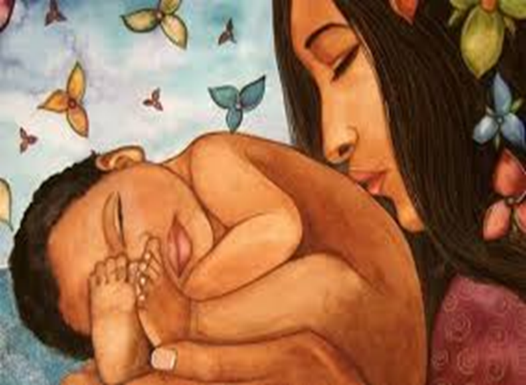 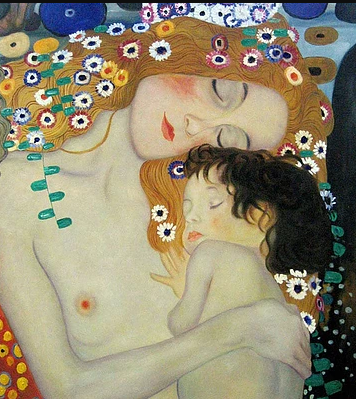 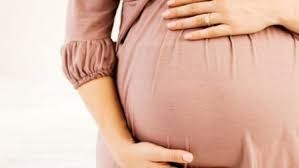 Quando vedi queste immagini e senti la parola Maternità, a cosa pensi, quali emozioni senti?(RACCOGLIERE I RACCONTI DELLE DONNE)IL   LESSICO DELLE EMOZIONICAMBIAMENTO – cambia la vita, cambia il corpo, cambia il modo di pensare, cambia la famigliaSORPRESA – una notizia feliceGIOIA – sta succedendo qualcosa di belloSCOPERTA – imparare tante cose nuove, per una vita nuovaFELICITÀTRANQUILLITÀ PAURA – non sapere cosa fare, con chi parlareANSIA – essere preoccupata per sé e per il bambinoTANTI PENSIERI – pensare a tutto subitoAGITAZIONE2. ILLUSTRARE UNA PICCOLA STORIA LA STORIA DI KAUR 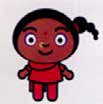                                       KAUR È UNA BAMBINA DI 5 ANNI 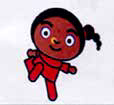                                        KAUR È ADOLESCENTE (11-19 ANNI) 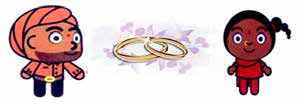                                                                                         AMIT E KAUR 
                                                                                        SONO UNA COPPIA E 
                                                                                        SI SPOSANO                        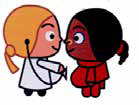                                              KAUR È INCINTA 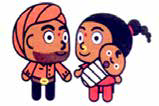                                                 AMIT E KAUR HANNO UNA BAMBINA 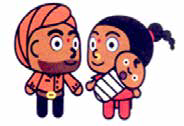                        AMIT: PAPA’ 	 	NADIA: FIGLIA 	 	KAUR: MAMMA 3.FARE UNA SERIE DI DOMANDE
 (sulle quale si può fare anche un dialogo tra due corsiste)Quando ti sei sposata?  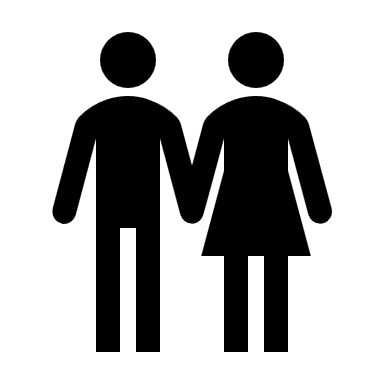 Quanti anni avevi quando hai partorito la prima volta? 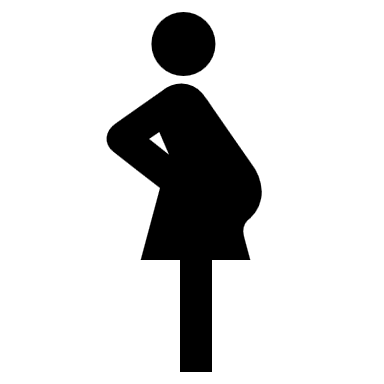 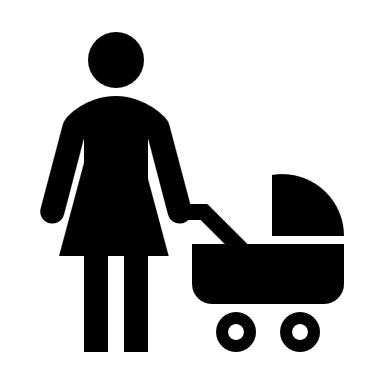 Quanti figli hai? 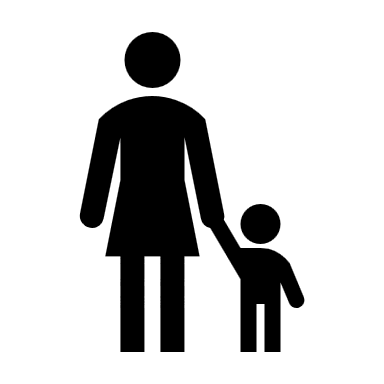 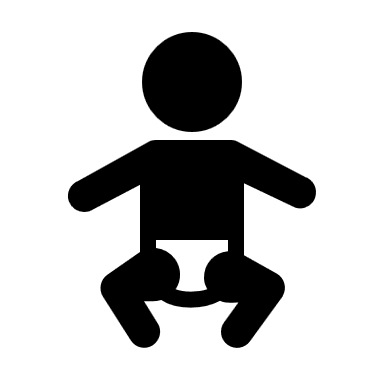 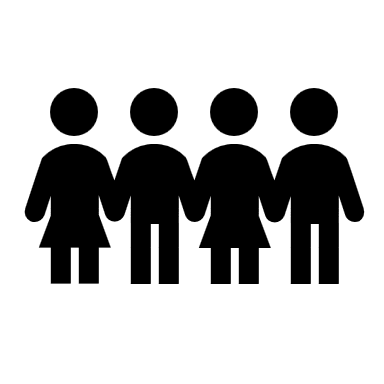 Quanti maschi e quante femmine? 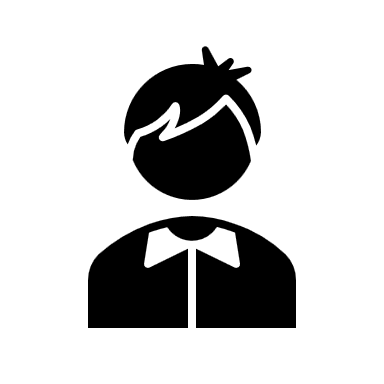 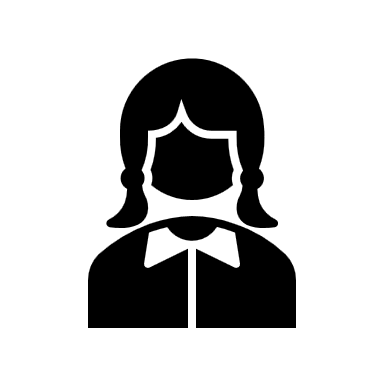 4 .  CONSULTORIO FAMILIARE
       cos’è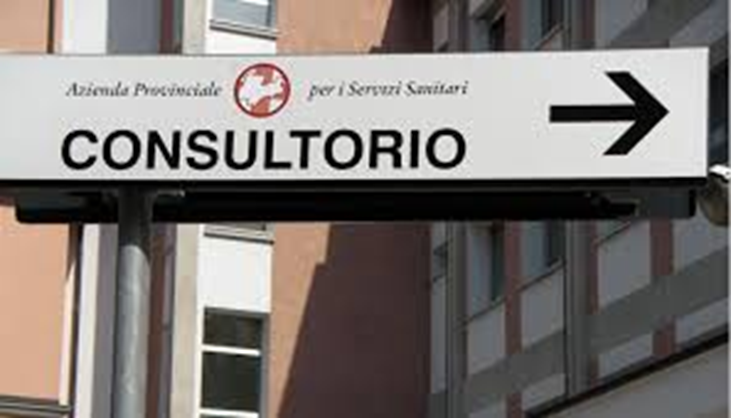 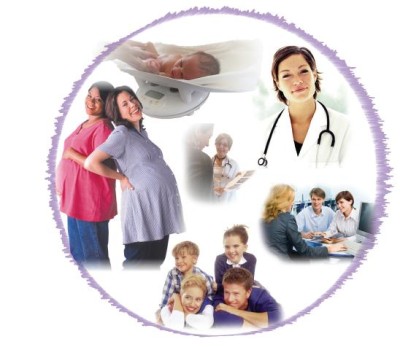 Il CONSULTORIO FAMIGLIARE è un luogo per tutte le donne, gli uomini, le mamme, i bambini, gli adolescenti, le coppie e le famiglie. 
Non è un vero ospedale, non è una clinica: sono uffici in cui puoi trovare INFERMIERI, MEDICI E PROFESSIONISTI disponibili ad aiutarti.  Puoi andare al consultorio quando hai bisogno delle diverse informazioni, per esempio:informazioni sulla GRAVIDANZA = quando sono incinta informazioni sull’ALLATTAMENTO = dare il latte al bambino   informazioni sull’ALIMENTAZIONE del bambino = cosa ha bisogno di mangiare, cosa gli fa bene, cosa gli può far male Informazioni sull’IGIENE PERSONALE DEL BAMBINO = cosa fare per proteggere dalle infezioni; come insegnare al bambino a prendersi cura di se stesso informazioni sulle CURE PEDIATRICHE = malattie del bambino: come prevenire, come curare  informazioni sulla SESSUALITÀinformazioni sulla CONTRACCEZIONE = quando non voglio avere figliLAVORO DI COPPIA = mamma e papà si occupano della famiglia5.COME FUNZIONA IL CONSULTORIO